Перечень государственных и муниципальных услуг, предоставление которых организовано в Большесельском филиале ГАУ ЯО «МФЦ»  Услуги, предоставляемые территориальными органами  федеральных органов исполнительной власти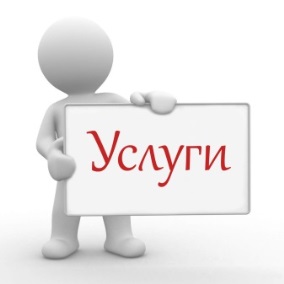 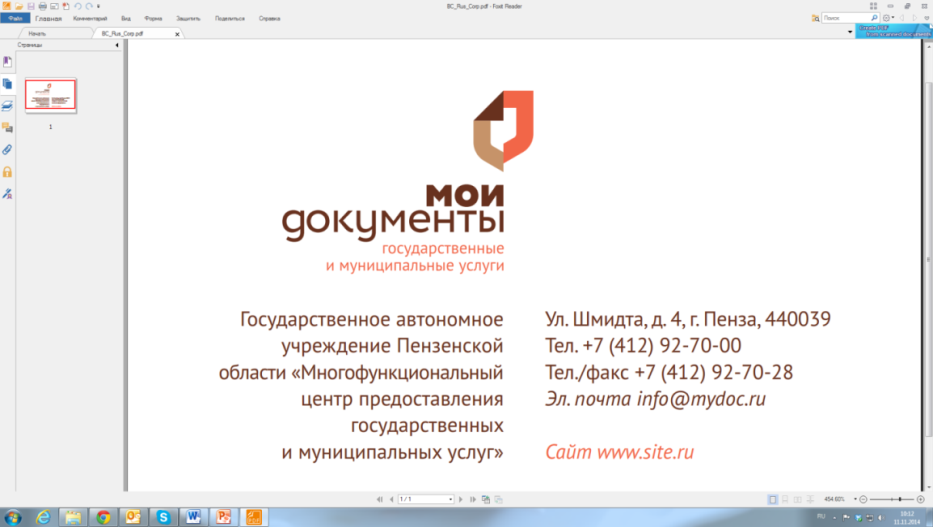 Услуги, предоставляемые органами исполнительной власти Ярославской областиУслуги органов местного самоуправления Большесельского муниципального районаУслуги органов местного самоуправления Большесельского сельского поселенияИные услуги и функции Сроки по услугам могут быть разные в зависимости от:- индивидуальной жизненной ситуации заявителя;- необходимости межведомственного взаимодействия; - передачи пакета документов в ОГВ (см. Административный регламент по услуге либо обращайтесь с вопросом на стойку консультации)   										 Март 22Акционерное общество «Федеральная корпорацияпо развитию малого и среднего предпринимательства»№ п/пНаименование услугиСроки предоставления *Федеральная служба судебных приставов Федеральная служба судебных приставов Федеральная служба судебных приставов Предоставление информации по находящимся на исполнении исполнительным производствам в отношении физического и юридического лица1 рабочий деньУправление министерства внутренних дел Управление министерства внутренних дел Управление министерства внутренних дел Выдача справок о наличии (отсутствии) судимости и (или) факта уголовного преследования либо о прекращении уголовного преследования 30 календарных днейВыдача справок о том, является или не является лицо подвергнутым административному наказанию за потребление наркотических средств или психотропных веществ без назначения врача либо новых потенциально опасных психоактивных веществ   30 календарных днейВыдача, замена паспортов гражданина Российской Федерации, удостоверяющих личность гражданина Российской Федерации на территории Российской Федерации10 календарных дней /30 календарных днейОформление и выдача паспортов гражданина Российской Федерации, удостоверяющих личность гражданина Российской Федерации за пределами территории Российской Федерации1 месяц /3 месяца / 4 месяцаРегистрационный учет граждан Российской Федерации по месту пребывания и по месту жительства в пределах РФ (в части приема и выдачи документов о регистрации и снятии граждан Российской Федерации с регистрационного учета по месту пребывания и по месту жительства в пределах РФ)3 рабочих дня / 8 рабочих днейОсуществление миграционного учета иностранных граждан и лиц без гражданства в Российской Федерации 1 рабочий деньПроведение экзаменов на право управления транспортными средствами и выдача водительских удостоверений (в части выдачи российских национальных водительских удостоверений при замене, утрате (хищении) и международных удостоверений)15 рабочих дней Фонд социального страхованияФонд социального страхованияФонд социального страхованияПрием расчета по начисленным и уплаченным страховым взносам на обязательное социальное страхование  от несчастных случаев на производстве и профессиональных заболеваний, а также по расходам на выплату страхованию обеспечения (форма - 4 ФСС)1 рабочий деньРегистрация и снятие с регистрационного учета лиц, добровольно вступивших в правоотношения по обязательному социальному страхованию на случай временной нетрудоспособности и в связи с материнством5 рабочих дней / 14 календарных днейРегистрация страхователей и снятие с учета страхователей - физических лиц, обязанных уплачивать страховые взносы в связи с заключением гражданско-правового договора5 рабочих дней / 14 календарных днейРегистрация и снятие с регистрационного учета страхователей физических лиц, заключивших трудовой договор с работником5 рабочих дней / 14 календарных днейРегистрация и снятие с регистрационного учета страхователей юридических лиц по месту нахождения обособленных подразделений5 рабочих днейНазначение и выплата застрахованным лицам ежемесячного пособия по уходу за ребенком в случае невозможности его выплаты страхователем  на день обращения застрахованного лица за ежемесячным пособием по уходу за ребенком, либо в случае невозможности его выплаты страхователем в связи с недостаточностью денежных средств на его счете в кредитной организации и применением очередности списания денежных средств со счета,  предусмотренной Гражданским кодексом  Российской Федерации 10 календарных днейНазначение и выплата застрахованным лицам пособия по беременности и родам в случае невозможности его выплаты страхователем на день обращения застрахованного лица за ежемесячным пособием по беременности и родам, либо в случае невозможности его выплаты страхователем в связи с недостаточностью денежных средств на его счете в кредитной организации и применением очередности списания денежных средств со счета,  предусмотренной Гражданским кодексом  Российской Федерации10 календарных днейНазначение и выплата застрахованным лицам пособия по временной нетрудоспособности в случае невозможности его выплаты страхователем на день обращения застрахованного лица за ежемесячным пособием по временной нетрудоспособности, либо в случае невозможности его выплаты страхователем в связи с недостаточностью денежных средств на его счете в кредитной организации и применением очередности списания денежных средств со счета,  предусмотренной Гражданским кодексом  Российской Федерации10 календарных днейПодтверждение основного вида экономической деятельности страхователя по обязательному социальному страхованию от несчастных случаев на производстве и профессиональных заболеваний – юридического лица, а также видов экономической деятельности подразделений страхователя, являющихся самостоятельными классификационными единицами14 календарных дней / 27 рабочих дней  Прием документов, служащих основаниями для исчисления и уплаты (перечисления) страховых взносов, а также документов, подтверждающих правильность исчисления и своевременность уплаты (перечисления) страховых взносов1 рабочий деньОбеспечение инвалидов техническими средствами реабилитации и (или) услугами  и отдельных категорий граждан из числа ветеранов протезами (кроме зубных протезов), протезно-ортопедическими изделиями, а также по выплате компенсации за самостоятельно приобретенные инвалидами технические средства реабилитации (ветеранами протезы (кроме зубных протезов)), протезно-ортопедические изделия) и (или) оплаченные услуги и ежегодной денежной компенсации расходов инвалидов на содержание и ветеринарное обслуживание собак-проводников3 рабочих дней / 15 календарных дней/ 30 календарных дней/61 календарных днейФедеральная налоговая службаФедеральная налоговая службаФедеральная налоговая службаГосударственная регистрация юридических лиц, физических лиц в качестве индивидуальных предпринимателей и крестьянских (фермерских) хозяйств 3 рабочих дня / 5 рабочих днейПредоставление заинтересованным лицам сведений, содержащихся в реестре дисквалифицированных лиц 5 календарных днейПредоставление выписки из Единого государственного реестра налогоплательщиков (в части предоставления по запросам физических и юридических лиц выписок из указанного реестра, за исключением сведений, содержащих налоговую тайну)5 календарных днейБесплатное информирование (в том числе в письменной форме) налогоплательщиков, плательщиков сборов, плательщиков страховых взносов и налоговых агентов о действующих налогах и сборах, страховых взносах,  законодательстве Российской Федерации о налогах и сборах и принятых в соответствии с ним нормативных правовых актах, порядке исчисления и уплаты налогов и сборов, страховых взносов,  правах и обязанностях налогоплательщиков, плательщиков сборов, страховых взносов  и налоговых агентов, полномочиях налоговых органов и их должностных лиц (в части приема запроса и выдачи справки об исполнении налогоплательщиком (плательщиком сбора, плательщиком страховых взносов,  налоговым агентом) обязанности по уплате налогов, сборов, страховых взносов, пеней, штрафов, процентов), в том числе выдача платежных документов гражданам на уплату налоговой задолженности с использованием ГИС ГМП  10 рабочих дней Предоставление сведений и документов, содержащихся в Едином государственном реестре юридических лиц и Едином государственном реестре индивидуальных предпринимателей (в части предоставления по запросам физических и юридических лиц выписок из указанных реестров, за исключением выписок, содержащих сведения ограниченного доступа)  1 рабочий день/5 календарных днейПрием заявления физического лица о предоставлении налоговой льготы по транспортному налогу, земельному налогу, налогу на имущество физических лиц30 календарных днейПрием уведомления о выбранных объектах налогообложения, в отношении которых предоставляется налоговая льгота по налогу на имущество физических лиц30 календарных днейПрием сообщений о наличии объектов недвижимого имущества и (или) транспортных средствах, признаваемых объектами налогообложения по соответствующим налогам, уплачиваемым физическим лицам30 календарных днейПрием запроса о предоставлении справки о состоянии расчетов по налогам, сборам, пеням, штрафам, процентам5 рабочих днейПрием запроса о предоставлении акта совместной сверки расчетов по налогам, сборам, страховым взносам, пеням, штрафам, процентам5 рабочих днейПрием уведомления о выбранном земельном участке, в отношении которого предоставляется налоговый вычет по земельному налогу30 календарных днейПрием заявления о гибели или уничтожении объекта налогообложения по налогу на имущество30 календарных днейНаправление в налоговый орган налоговых деклараций по налогу на доходы физических лиц по форме 3-НДФЛ на бумажном носителе для налогоплательщиков 	физических лиц3 месяцаНаправление в налоговый орган заявления о возврате суммы излишне уплаченного налога на доходы физических лиц на бумажном носителе для налогоплательщиков физических лиц1 месяцПрием заявления физического лица о постановке на учет в налоговом органе и выдача (повторная выдача) физическому лицу свидетельства о постановке на налоговый учет  (ИНН)5 рабочих днейПрием заявления о гибели или уничтожении объекта налогообложения по транспортному налогу1 рабочий деньПрием заявления налогоплательщика – физического лица о прекращении исчисления транспортного налога в связи с принудительным изъятием транспортного средства1 рабочий деньГосударственная инспекция трудаГосударственная инспекция трудаГосударственная инспекция трудаИнформирование и консультирование работодателей и работников по вопросам соблюдения трудового законодательства по вопросам соблюдения трудового законодательства и нормативных правовых актов, содержащих нормы трудового права в части приема письменных обращений граждан30 календарных днейПенсионный фондПенсионный фондПенсионный фондВыдача государственного сертификата на материнский (семейный) капитал 31 календарный деньРассмотрение заявления о распоряжении средствами (частью средств) материнского (семейного) капитала  31 календарный деньУстановление ежемесячной денежной выплаты отдельным категориям граждан в Российской Федерации5 рабочих дней/10 рабочих днейПрием, рассмотрение заявлений (уведомления) застрахованных лиц в целях реализации ими прав при формировании и инвестировании средств пенсионных накоплений и принятие решений по ним в части приема заявления о выборе инвестиционного портфеля (управляющей компании)1 рабочий деньПрием от граждан анкет в целях регистрации в системе обязательного пенсионного страхования, в том числе прием от застрахованных лиц заявлений об обмене или выдаче дубликата страхового свидетельства10 рабочих днейИнформирование застрахованных лиц о состоянии их индивидуальных лицевых счетов в системе обязательного пенсионного страхования согласно федеральным законам  "Об индивидуальном (персонифицированном) учете в системе обязательного пенсионного страхования" и  "Об инвестировании средств для  финансирования накопительной  пенсии в Российской Федерации"10 рабочих днейВыдача гражданам справок о размере пенсий (иных выплат)1 рабочий деньПредоставление информации гражданам о предоставлении государственной социальной помощи в виде набора социальных услуг30 календарных днейУстановление  страховых пенсий, накопительной пенсии  и пенсий по государственному пенсионному обеспечению5 рабочих дней/10 рабочих днейВыплата страховых пенсий, накопительной пенсии и пенсий по государственному пенсионному обеспечению1 рабочий день/ 3 рабочих дня/ 5 рабочих дней/ 6 рабочих днейПредставление информации об отнесении гражданина  к категории лиц предпенсионного возраста3 рабочих дняПрием заявлений для размещения сведений о транспортном средстве, управляемом инвалидом, или транспортном средстве, перевозящем инвалида и (или) ребенка-инвалида, в федеральной государственной информационной системе "Федеральный реестр инвалидов"1 рабочий деньПредоставление сведений о трудовой деятельности зарегистрированного лица, содержащихся в его индивидуальном лицевом счете1 рабочий деньОсуществление единовременного пособия беременной жене военнослужащего, проходящего военную службу по призыву56 календарных днейОсуществление единовременного пособия на ребенка военнослужащего, проходящего военную службу по призыву56 календарных днейОсуществление единовременного пособия при рождении ребенка неработающим родителям56 календарных днейОсуществление единовременного пособия по уходу за ребенком неработающим лицам45 календарных днейОсуществление пособия по беременности и родам уволенным женщинам10 рабочих днейПредоставление инвалидам (в том числе детям-инвалидам), имеющим транспортные средства в соответствии с медицинскими показаниями, или их законным представителям, компенсации в размере 50 процентов от уплаченной ими страховой  премии по договору обязательного страхования гражданской ответственности владельцев транспортных средств. 30 календарных днейУправление федеральной службы по надзору в сфере защиты прав потребителей и благополучия человекаУправление федеральной службы по надзору в сфере защиты прав потребителей и благополучия человекаУправление федеральной службы по надзору в сфере защиты прав потребителей и благополучия человекаПрием и учет уведомлений о начале осуществления юридическими лицами и индивидуальными предпринимателями отдельных видов  работ и услуг согласно перечню, предусмотренному постановлением правительства РФ от 16.07. 2009 № 5845 рабочих дней/10 календарных днейВыдача на основе результатов санитарно-эпидемиологических экспертиз, расследований, обследований, исследований, испытаний и иных видов оценок, оформленных в установленном порядке, санитарно-эпидемиологических заключений 7 рабочих дней / 30 календарных днейФедеральное агентство водных ресурсов Федеральное агентство водных ресурсов Федеральное агентство водных ресурсов Предоставление права пользования водными объектами на основании решения о предоставлении водных объектов в пользование44 календарный деньФедеральная служба государственной регистрации, кадастра и картографииФедеральная служба государственной регистрации, кадастра и картографииФедеральная служба государственной регистрации, кадастра и картографииГосударственный кадастровый учет и (или) государственная регистрация прав на недвижимое имущество и сделок с ним12 рабочих днейПредоставление сведений, содержащихся в Едином государственном реестре недвижимости 3 рабочих дняФедеральное агентство по управлению государственным имуществомФедеральное агентство по управлению государственным имуществомФедеральное агентство по управлению государственным имуществомОсуществление в установленном порядке выдачи выписок из реестра федерального имущества10 рабочих дней / 20 рабочих днейПредоставление в собственность, аренду, постоянное (бессрочное) пользование, безвозмездное пользование земельным участком, находящимся в федеральной собственности, без проведения торгов30 календарных дней№ п/пНаименование услугиСроки предоставления *Департамент дорожного хозяйстваДепартамент дорожного хозяйстваДепартамент дорожного хозяйстваСогласование размещения в полосе отвода и придорожной полосе региональных и межмуниципальных автомобильных дорог объектов дорожного сервиса и объектов, не имеющих отношения к обеспечению функционирования автомобильных дорог, относящихся к государственной собственности Ярославской области30 календарных днейВыдача разрешений на перевозки тяжеловесных грузов по маршрутам, проходящим полностью или частично по автомобильным дорогам регионального и межмуниципального значения, относящимся к государственной собственности Ярославской области 15 рабочих днейВыдача разрешений на перевозки крупногабаритных грузов по маршрутам, проходящим полностью или частично по автомобильным дорогам регионального и межмуниципального значения, относящимся к государственной собственности Ярославской области10 календарных дней 30 календарных днейДепартамент транспортаДепартамент транспортаДепартамент транспортаОрганизация  предоставления  отдельным категориям  граждан  персонифицированной электронной транспортной карты   10 рабочих днейВыдача разрешений на осуществление деятельности по перевозке пассажиров и багажа легковым такси на территории Ярославской области 10 рабочих дней / 10 календарных днейДепартамент государственной службы занятости населенияДепартамент государственной службы занятости населенияДепартамент государственной службы занятости населенияСоциальная адаптация безработных граждан на рынке труда ( в части приема заявлений)1 рабочий деньПсихологическая поддержка безработных граждан (в части приема заявлений)1 рабочий деньОрганизация временного трудоустройства несовершеннолетних граждан в возрасте от 14 до 18 лет в свободное от учебы время, безработных граждан, испытывающих трудности в поиске работы, безработных граждан в возрасте от 18 до 25 лет, имеющих среднее профессиональное образование или высшее образование и ищущих работу в течение года с даты выдачи им документа об образовании и о квалификации (в части приема заявлений)1 рабочий деньСодействие безработным гражданам в переезде и безработным гражданам и членам их семей в переселении в другую местность для трудоустройства по направлению органов службы занятости (в части приема заявлений)1 рабочий деньСодействие началу осуществления предпринимательской деятельности безработных граждан, включая оказание гражданам, признанным в установленном порядке безработными, и гражданам, признанным в установленном порядке безработными и прошедшим профессиональное обучение или получившим дополнительное профессиональное образование по направлению органов службы занятости, единовременной финансовой помощи при государственной регистрации в качестве индивидуального предпринимателя, государственной регистрации создаваемого юридического лица, государственной регистрации крестьянского (фермерского) хозяйства, постановке на учет физического лица в качестве налогоплательщика налога на профессиональный доход ( в части приема заявлений)1 рабочий деньОрганизация профессионального обучения и дополнительного профессионального образования безработных граждан, включая обучение в другой местности ( в части приема заявлений)1 рабочий деньОрганизация сопровождения при содействии занятости инвалидов (в части приёма заявлений)1 рабочий деньСодействие гражданам в поиске подходящей работы (в части приёма заявлений)1 рабочий деньСодействие работодателям в подборе необходимых работников (в части приёма заявлений)1 рабочий деньОрганизация профессиональной ориентации граждан в  целях выбора сферы деятельности (профессии), трудоустройства, прохождения профессионального обучения и получения дополнительного профессионального образования (в части приёма заявлений)1 рабочий деньДепартамент имущественных и земельных отношенийДепартамент имущественных и земельных отношенийДепартамент имущественных и земельных отношенийПредоставление информации из Реестра имущества, находящегося в собственности Ярославской области 15 рабочих днейПредоставление земельных участков, находящихся в собственности Ярославской области, в аренду без проведения торгов  30 календарных днейПредоставление земельных участков, находящихся в собственности Ярославской области, в собственность без проведения торгов, за исключением предоставления земельных участков в собственность гражданам, имеющим право на бесплатное предоставление земельных участков для индивидуального жилищного строительства30 календарных днейПредоставление земельных участков, находящихся в собственности Ярославской области, в постоянное (бессрочное) пользование, безвозмездное пользование30 календарных днейПредоставление земельных участков, находящихся в собственности Ярославской области, гражданам для индивидуального жилищного строительства, ведения личного подсобного хозяйства в границах населенного пункта, гражданам и крестьянским (фермерским) хозяйствам  для осуществления крестьянским (фермерским) хозяйством его деятельности в аренду (собственность) без проведения торгов80 календарных днейВыдача разрешения на установку и эксплуатацию рекламных конструкций2 месяцаДепартамент охраны объектов культурного наследия Департамент охраны объектов культурного наследия Департамент охраны объектов культурного наследия Предоставление физическим и юридическим лицам информации об объектах культурного наследия  30 календарных днейВыдача задания на проведение работ по сохранению объекта культурного наследия 30 календарных днейСогласование проектной документации на проведение работ по сохранению объекта культурного наследия30 календарных днейВыдача разрешения на проведение работ по сохранению объекта культурного наследия30 календарных днейВыдача разрешения на строительство при проведении работ по сохранению объекта культурного наследия 7 рабочих днейВыдача разрешения на ввод объекта в эксплуатацию при проведении работ по сохранению объекта культурного наследия 7 рабочих днейДепартамент образованияДепартамент образованияДепартамент образованияАттестация экспертов, привлекаемых департаментом образования Ярославской области к проведению мероприятий по контролю3 рабочих дня/3 месяцаДепартамент охраны окружающей среды и природопользования Департамент охраны окружающей среды и природопользования Департамент охраны окружающей среды и природопользования Предоставление сведений из государственного кадастра Ярославской области особо охраняемых природных территорий  регионального и местного значения 30 календарных днейВыдача разрешения на ввод объекта в эксплуатацию в случае осуществления строительства в границах особо охраняемой природной территории Ярославской области7 рабочих днейВыдача разрешения на строительство в случае осуществления строительства в границах особо охраняемой природной территории Ярославской области7 рабочих днейВыдача и аннулирование охотничьего билета  5 рабочих днейВыдача разрешений на добычу охотничьих ресурсов, за исключением охотничьих ресурсов, находящихся на особо охраняемых природных территориях федерального значения, а также млекопитающих и птиц, занесенных в Красную книгу Российской Федерации7 рабочих днейУправление записи актов гражданского состоянияУправление записи актов гражданского состоянияУправление записи актов гражданского состоянияПрием заявления на выдачу повторного свидетельства о государственной регистрации актов гражданского состояния и выдача повторного свидетельства о государственной регистрации актов гражданского состояния30 календарных днейДепартамент труда и социальной поддержки населенияДепартамент труда и социальной поддержки населенияДепартамент труда и социальной поддержки населенияНазначение социальной помощи 30 календарных днейОрганизация предоставления ежемесячной выплаты на детей, не посещающих государственные или муниципальные дошкольные образовательные организации10 календарных днейОрганизация предоставления ежемесячного пособия на ребенка 10 календарных днейОрганизация предоставления единовременной выплаты при рождении ребенка 45 календарных днейОрганизация предоставления ежемесячной денежной выплаты  45 календарных днейОрганизация предоставления компенсации расходов на оплату жилого помещения и коммунальных услуг 48 календарных дней Присвоение званий «Ветеран труда» и «Ветеран труда Ярославской области»60 календарных днейОрганизация предоставления субсидии на оплату жилого помещения и коммунальных услуг 10 рабочих днейОрганизация предоставления единовременной выплаты на погребение56 календарных днейОрганизация  предоставления  социального пособия на погребение7 рабочих днейВыдача удостоверений многодетным семьям Ярославской области10 календарных днейОрганизация предоставления ежемесячной выплаты неработающим пенсионерам10 календарных днейОрганизация предоставления ежемесячной выплаты на ребенка-инвалида10 календарных днейОрганизация предоставления ежемесячной выплаты инвалидам вследствие военной травмы10 календарных днейОрганизация предоставления единовременной выплаты семьям, имеющим детей (региональный семейный капитал)20 календарных днейОрганизация предоставления единовременной выплаты при рождении одновременно двух и более детей10 календарных днейОрганизация предоставления ежемесячной денежной выплаты при рождении третьего ребенка и (или) последующих детей 20 календарных днейОрганизация предоставления ежемесячной выплаты на ребенка, оба родителя (усыновителя) или единственный родитель (усыновитель) которого являются инвалидами I или II группы10 календарных днейОрганизация предоставления ежегодной выплаты лицам, награжденным знаком "Жителю блокадного Ленинграда"10 календарных днейОрганизация предоставления единовременной выплаты по беременности и родам45 календарных днейОрганизация предоставления ежемесячной выплаты на дополнительное питание45 календарных днейОрганизация предоставления ежегодной денежной выплаты10 календарных днейПостановка на учет инвалидов для обеспечения средствами реабилитации с целью формирования доступной среды жизнедеятельности30 рабочих днейЕжемесячная выплата в связи с рождением (усыновлением) первого ребенка1 месяцЕжемесячная денежная выплата на ребенка в возрасте от 3 до 7 лет включительно10 рабочих днейДепартамент строительстваДепартамент строительстваДепартамент строительстваВыдача разрешения на строительство объекта5 рабочих днейВыдача разрешения на ввод объекта в эксплуатацию   7 рабочих днейДепартамент лесного хозяйстваДепартамент лесного хозяйстваДепартамент лесного хозяйстваПредоставление лесных  насаждений без проведения аукциона47 рабочих днейДепартамент агропромышленного комплекса и потребительского рынка Департамент агропромышленного комплекса и потребительского рынка Департамент агропромышленного комплекса и потребительского рынка Лицензирование розничной продажи алкогольной  продукции30 календарных днейДепартамент инвестиций и промышленности Ярославской областиДепартамент инвестиций и промышленности Ярославской областиДепартамент инвестиций и промышленности Ярославской областиЛицензирование   заготовки, хранения, переработки и реализации лома черных металлов,  цветных металлов45 рабочих дней /30 рабочих дней / 10 рабочих дней /3 рабочих дняДепартамент государственного жилищного надзора Департамент государственного жилищного надзора Департамент государственного жилищного надзора 72.Лицензирование деятельности по управлению многоквартирными домами3 рабочих дня / 10 рабочих дней /45 рабочих дней73.Выдача квалификационных аттестатов10 рабочих днейИнспекция административно-технического надзораИнспекция административно-технического надзораИнспекция административно-технического надзора74.Выдача удостоверения тракториста машиниста (тракториста) в связи с окончанием срока действия, взамен утраченного или пришедшего в негодность7 рабочих дней№ п/пНаименование услугиСроки предоставления *Выдача градостроительного плана земельного участка20 календарных днейВыдача разрешения на строительство объектов7 рабочих днейВыдача разрешения на ввод объектов в эксплуатацию 7 рабочих днейПредоставление сведений, содержащихся в  информационной системе обеспечения градостроительной деятельности 14 календарных днейВыдача разрешения на отклонение от предельных параметров разрешенного строительства, реконструкции объектов капитального строительства3 месяцаВыдача разрешения на осуществление условно-разрешенного вида использования земельного участка или объекта капитального строительства90 рабочих днейУведомительная регистрация трудового договора с работодателем – физическим лицом, не являющимся индивидуальным предпринимателем5 рабочих днейВыдача уведомления о соответствии (несоответствии) указанных в уведомлении о планируемом строительстве параметров объекта индивидуального жилищного строительства  или садового дома установленным параметрам и допустимости (и (или) недопустимости) размещения объекта индивидуального жилищного строительства или садового дома на земельном участке7 рабочих дней/20 рабочих днейВыдача уведомления о соответствии (несоответствии) построенных или реконструированных объекта индивидуального жилищного строительства или садового дома требованиям законодательства о градостроительной деятельности7 рабочих днейПередача муниципального имущества в аренду, в безвозмездное пользование без проведения торгов30 рабочих дней№ п/пНаименование услугиСроки предоставления *Прием заявлений и выдача документов о согласовании переустройства и (или) перепланировки жилых помещений52 календарных дняПринятие документов, а также выдача разрешений о переводе или об отказе в переводе жилого помещения в нежилое помещение и нежилого помещения в жилое помещение    45 календарных днейПрием заявлений, документов, а также постановка на учет граждан в качестве нуждающихся в жилых помещениях30 рабочих днейПрисвоение адресов объектам адресации29 рабочих днейВыдача разрешения на производство земляных работ30 рабочих дней№ п/пНаименование услугиСроки предоставления *Оформление полиса медицинского страхования РЕСО-Мед 45 календарных днейОформление полиса медицинского страхования Ингосстрах-М 45 календарных днейОформление полиса медицинского страхования «Капитал медицинское страхование»45 календарных днейОформление полиса медицинского страхования «Согаз»45 календарных днейРегистрация и подтверждение личности в Единой системе идентификации и аутентификации (ЕСИА) 1 рабочий деньПрием заявления на изменение реквизитов кредитной организации10 рабочих днейПрием обращений граждан о нарушении законодательства о защите прав потребителей 2 рабочих дняПрием заявок от физических лиц на изготовление карты водителя для цифрового тахографа14 рабочих днейПрием заявлений о признании гражданина банкротом во внесудебном порядке.6 месяцев№ п/пНаименование услугиСроки предоставления Акционерное общество «Федеральная корпорацияпо развитию малого и среднего предпринимательства»  Акционерное общество «Федеральная корпорацияпо развитию малого и среднего предпринимательства»  Акционерное общество «Федеральная корпорацияпо развитию малого и среднего предпринимательства»  Услуга по подбору по заданным параметрам информации об имуществе, включенном в перечни государственного и муниципального имущества, предусмотренные частью 4 статьи 18 Федерального закона от 24 июля 2007 г. № 209-ФЗ «О развитии малого и среднего предпринимательства в Российской Федерации», и свободном от прав третьих лиц3 рабочих дняУслуга по предоставлению информации о формах и условиях финансовой поддержки субъектов малого и среднего предпринимательства по заданным параметрам1 рабочий деньУслуга по регистрации на Портале Бизнес-навигатора 1 рабочий деньУслуга по предоставлению по заданным параметрам информации об объемах и номенклатуре закупок конкретных и отдельных заказчиков, определенных в соответствии с Федеральным законом от 18 июля 2011 г. № 223-ФЗ «О закупках товаров, работ, услуг отдельными видами юридических лиц», у субъектов МСП в текущем году 3 рабочих дняУслуга по предоставлению информации об органах государственной власти Российской Федерации, органах местного самоуправления, организациях, образующих инфраструктуру поддержки субъектов малого и среднего предпринимательства, о мерах и условиях поддержки, предоставляемой на федеральном, региональном и муниципальном уровнях субъектам малого и среднего предпринимательства 3 рабочих дняИнформирование о тренингах по программам обучения АО «Корпорация «МСП» и электронной записи на участие в тренингах1 рабочий день